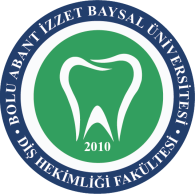 BOLU ABANT İZZET BAYSAL ÜNİVERSİTESİ DİŞ HEKİMLİĞİ FAKÜLTESİRAMAK KALA OLAY BİLDİRİM FORMU BOLU ABANT İZZET BAYSAL ÜNİVERSİTESİ DİŞ HEKİMLİĞİ FAKÜLTESİRAMAK KALA OLAY BİLDİRİM FORMU BOLU ABANT İZZET BAYSAL ÜNİVERSİTESİ DİŞ HEKİMLİĞİ FAKÜLTESİRAMAK KALA OLAY BİLDİRİM FORMU 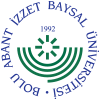 DOKÜMAN KODUYAYIN TARİHİREVİZYON NOREVİZYON TARİHİSAYFA NOKİO.FR.0207/05/2018--1/2Ramak Kala Olayın OlduğuRamak Kala Olayın OlduğuTarihSaatYerOlaya Maruz Kalan(lar)O Andaki GöreviRamak Kala Olay İle İlgili AçıklamaAlınması Gereken ÖnlemVarsa Ramak Kala Olaya Neden olan Emniyetsiz Davranış ve/veya Emniyetsiz Durum Türünü SeçinizVarsa Ramak Kala Olaya Neden olan Emniyetsiz Davranış ve/veya Emniyetsiz Durum Türünü SeçinizEmniyetsiz DavranışEmniyetsiz Durum  Yetkisi Olmadan Çalışmak       Yetersiz Makine Ekipman Muhafazası  Hatalı Uyarı Vermek/Almak  Yetersiz Kişisel Koruyucu Donanım  Emniyette Hata  Arızalı Ekipman/Makine  Uygun Olmayan Hız  Yetersiz Uyarı Sistemi  Kişisel Koruyucu Donanım Kullanmamak  Yangın Tehlikesi  Ekipman Kullanım Hatası  Rüzgar  Arızalı Ekipman Kullanmak  Patlama Tehlikesi  Bilgisi Olmadığı Alanda/Makinede Çalışmak  Emniyetsiz İstifleme  Talimatlara Uymamak  Kapatılmamış Boşluklar  Yorgunluk Uykusuzluk  Emniyetsiz, Yanlış Kaldırma  Moral Bozukluğu/Korku/Dalgınlık  Elektrik Sistemlerinde Arıza  Disiplinsiz Çalışma/Ciddiye Almama  Düzensiz Ortam  Hatalı Uyarı Vermek/Almak  Aşırı Gürültü  Kaygan Zemin  Yetersiz Aydınlatma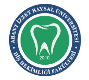 BOLU ABANT İZZET BAYSAL ÜNİVERSİTESİ DİŞ HEKİMLİĞİ FAKÜLTESİRAMAK KALA OLAY BİLDİRİM FORMUBOLU ABANT İZZET BAYSAL ÜNİVERSİTESİ DİŞ HEKİMLİĞİ FAKÜLTESİRAMAK KALA OLAY BİLDİRİM FORMUBOLU ABANT İZZET BAYSAL ÜNİVERSİTESİ DİŞ HEKİMLİĞİ FAKÜLTESİRAMAK KALA OLAY BİLDİRİM FORMUBOLU ABANT İZZET BAYSAL ÜNİVERSİTESİ DİŞ HEKİMLİĞİ FAKÜLTESİRAMAK KALA OLAY BİLDİRİM FORMUDOKÜMAN KODUYAYIN TARİHİYAYIN TARİHİREVİZYON NOREVİZYON TARİHİSAYFA NOSAYFA NOKİO.FR.0207/05/201807/05/2018--2/22/2GözlemleyeninGözlemleyeninAdı-SoyadıGöreviBildirim TarihiİmzaÇalışan Sağlığı ve Güvenliği Komitesi Değerlendirme Sonucu